2nd ANNUALJACK SMITH MEMORIALGOLF OUTINGSATURDAY, JUNE 2, 2018MIDDLECREEK GOLF COURSEARRIVE AT 8:00 AM, TEE OFF AT 8:30 AM4 MAN SCRAMBLE -SHOTGUN START – 16 TEAMS OF 4$60 PER GOLFER/$240 TEAM - INCLUDES LUNCHPAY FOR KICKERS/POWER-UPS/MULLIGANS SEPARATELY TO REGISTER CALL THE PROSHOP:  814-926-2067TEAM PRIZES FIRST PLACE - $400SECOND PLACE - $200THIRD PLACE – 18 HOLES W/CART FOR 4 @ MIDDLECREEK GOLFIn loving memory of Jack Smith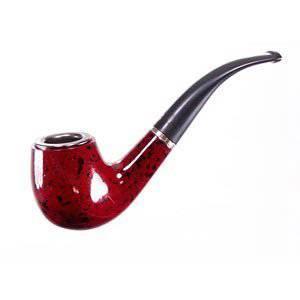 ALL PROCEEDS WILL BE DONATED TO THE ROCKWOOD GOLF TEAM